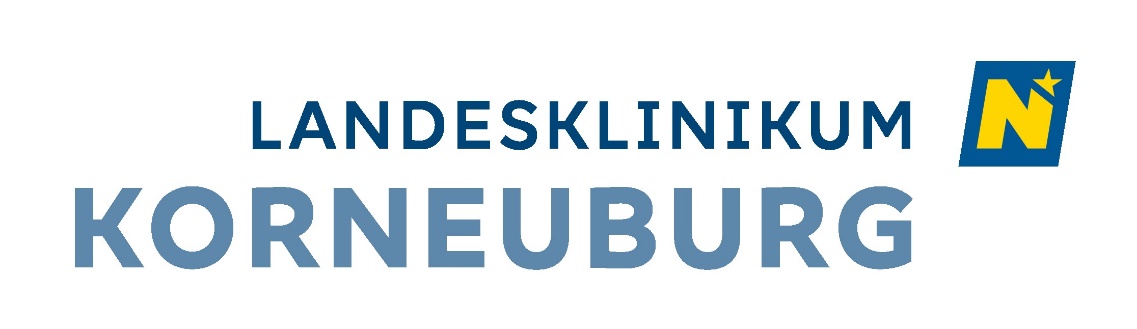 Landesklinikum KorneuburgSHADOWING - PROJEKT Gynäkologie und GeburtshilfeStv. Ärztlicher Direktor Prim. Univ.-Prof. Dr. Martin IMHOFSupervision:				Stv. Ärztlicher Dir. Prim. Univ.-Prof. Dr. Martin ImhofMentor und Betreuung:		Univ.-Lekt. Dr. Eva Trifina-Mikosch, HCM-AEKontakt:				eva.trifina-mikosch@korneuburg.lknoe.atAdresse: 				Landesklinikum KorneuburgWiener Ring 3-52100 KorneuburgStart: 					nach AbspracheDauer: 				1 WocheSHADOWING PROJEKT Die Idee dieses Projektes ist es, Ihnen bei der Entscheidung zu helfen, ob eine bestimmte Fachrichtung für Sie geeignet ist.Mit dem Projekt „Work Shadowing“ gibt es Ihnen die Möglichkeit, den zukünftigen Arbeitsplatz zu beobachten und mit ihnen in den Alltag einzutauchen.Ziel ist es einen besseren Einblick in den Berufsalltag bzw. das Berufsbild des Facharztes für Gynäkologie und Geburtshilfe zu erlangen. Es ist in mehreren Stufen definiert:• Beobachtung • Regelmäßige Briefings• Virtuelle Erfahrung / Berichterstattung und abschließende Reflexionen• Empfehlungen